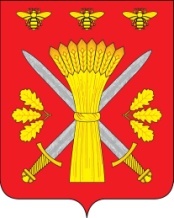 РОССИЙСКАЯ ФЕДЕРАЦИЯОРЛОВСКАЯ ОБЛАСТЬТРОСНЯНСКИЙ РАЙОННЫЙ СОВЕТ НАРОДНЫХ ДЕПУТАТОВРЕШЕНИЕот 5 декабря 2019 года                                                                                          №203              с. Тросна                                                                                    Принято на тридцать первом заседании                                              Троснянского       районного     Совета                                                           народных депутатов пятого созываО внесении изменений в Правила землепользования и застройки Троснянского сельского поселенияТроснянского района Орловской областиРассмотрев представленный проект изменений в Правила землепользования и застройки Троснянского сельского поселения Троснянского района Орловской области, разработанный на основании Приказа Управления градостроительства, архитектуры и землеустройства Орловской области от 03 августа 2018 года № 01-18/20, в соответствии со статьями 31-33 Градостроительного кодекса Российской Федерации, руководствуясь Федеральным законом от 6 октября 2003 года № 131-ФЗ «Об общих принципах организации местного самоуправления в Российской Федерации», Уставом Троснянского района, Троснянский районный Совет народных депутатов РЕШИЛ:1. Утвердить изменения в Правила землепользования и застройки Троснянского сельского поселения Троснянского района Орловской области:1.1. Внести изменения в статью 27 Правил землепользования и застройки Троснянского сельского поселения Троснянского района Орловской области, изложив часть «Градостроительный регламент. Жилые зоны. ЖЗ-1. Зона застройки индивидуальными жилыми домами» в следующей редакции:«ЖЗ-1. Зона застройки индивидуальными жилыми домамиЗона застройки индивидуальными жилыми домами выделена для обеспечения правовых условий формирования жилых районов из жилых домов усадебного типа, с низкой плотностью застройки, с минимальным разрешенным набором услуг местного значения.Основные виды разрешенного использования:индивидуальные жилые дома с приусадебными земельными участками с возможностью содержания домашнего скота и птицы, согласно установленным ограничениям.блокированные жилые дома.детские дошкольные учреждения.пункты оказания первой медицинской помощи.амбулаторно - поликлинические учреждения.школы общеобразовательные.клубы многоцелевого назначения, спортзалы.личное подсобное хозяйство (приусадебный участок);Объекты инженерной инфраструктуры ТП, ГРП, ШРП, ШР, НС, АТС, др.Вспомогательные виды разрешенного использования: отдельно стоящие гаражи или встроенные в жилые дома гаражи на придомовом участке на 1-2 легковых автомобиля, открытые автостоянки.дворовые постройки (мастерские, сараи, теплицы, бани).сады, огороды, палисадники, оранжереи.индивидуальные резервуары для хранения воды, скважины для забора воды, индивидуальные колодцы.надворные туалеты, фильтрующие колодцы и септики.детские площадки, площадки для игр и занятия спортом.хозяйственные постройки для содержания домашнего скота и птицы.площадки для сбора мусора.Условные виды разрешенного использования:магазины площадью до 300 кв.м.торговые павильоны.предприятия общественного питания, кафе, закусочные.антенны сотовой, радиорелейной, спутниковой связи.парковки перед объектами обслуживающих и коммерческих видов использования.оборудование пожарной охраны.культовые объекты.аптеки.Предельные (минимальные и (или) максимальные) размеры земельных участков и предельные параметры разрешенного строительства, реконструкции объектов капитального строительства:Параметры застройки для жилых домов:Предельные (минимальные и (или) максимальные) размеры земельных участков с видом разрешённого использования для блокированных жилых домов, в том числе их площадь - 300 м2 - 2500 м.2Предельные (минимальные и (или) максимальные) размеры земельных участков с видом разрешённого использования для индивидуального жилищного строительства (за исключением случаев предоставления земельных участков многодетным семьям), в том числе их площадь- 500 м2 - 2500 м.2Предельное количество этажей зданий, строений, сооружений - до 2 этажей, с возможным строительством мансардного этажа до конька скатной кровли не более 14 м.Высота ограждения земельных участков не более - 1,8 м.Высота ограждения палисадника не более - 1,7 м.Максимальный процент застройки в границах земельного участка, определяемый как отношение суммарной площади земельного участка, которая может быть застроена, ко всей площади земельного участка - 40 %.Коэффициент благоустройства территории (озеленение, дорожки и т.д.) - не менее 55% от площади земельного участка.Минимальный отступ строений от передней границы участка- 5 м.Минимальный отступ от границ земельного участка (кроме передней стороны) в целях определения мест допустимого размещения зданий, строений, сооружений - 3 м.Параметры земельных участков с видом разрешённого использования для ведения личного подсобного хозяйстваПредельные (минимальные и (или) максимальные) размеры земельных участков с видом разрешённого использования для ведения личного подсобного хозяйства, в том числе их площадь- 1000 м2 - 5000 м.2Параметры застройки для общественных зданий:Предельная (минимальная) площадь земельного участка – 600 кв.м.Максимальный процент застройки в границах земельного участка, определяемый как отношение суммарной площади земельного участка, которая может быть застроена, ко всей площади земельного участка - 40%.Предельная (максимальная) высота зданий, строений, сооружений – 14 м.Предельное (максимальное) количество этажей зданий, строений, сооружений – 3 эт.Минимальный отступ от границ земельного участка (кроме передней стороны- 5 м) в целях определения мест допустимого размещения зданий, строений, сооружений - 3 м.Параметры застройки для объектов инженерной инфраструктуры не являющихся линейными:Предельная (максимальная) высота зданий, строений, сооружений - 40 м.Максимальный процент застройки в границах земельного участка, определяемый как отношение суммарной площади земельного участка, которая может быть застроена, ко всей площади земельного участка - 80 %.Минимальный отступ от границ земельного участка в целях определения мест допустимого размещения зданий, строений, сооружений - 0,5 м.»3. Направить принятое решение Главе Троснянского района для подписания и обнародования на официальном сайте администрации Троснянского района.Председатель районного Совета             Глава районанародных депутатов                                       В. И. Миронов                                              А. И. Насонов 